Задача № 1Кинематическое уравнение движения материальной точки имеет вид: S = At + Bt2 + Ct3 + Dt4 , где А, В, С, D - постоянные величины. Определить: 1. Пройденный путь S. 2. Скорость υ. 3. Ускорение а.Дано:	Решение:	S = At + Bt2 + Ct3 + Dt4 		 t = 2,5 с 	  А = -1 м/с 	  В = 2 м/с2	                               C = 4 м/с2                               D = 3 м/с2                               S -? V- ? a-?Задача № 2С вершины клина, длина которого L и высота h, начинает скользить небольшое тело. Коэффициент трения между телом и клином µОпределить: 1. Ускорение, с которым движется тело а. 2. Время прохождения тела вдоль клина t. 3. Скорость тела у основания клина υ.L = 2  м	Решение:h = 0,5 мµ = 0,1а - ?t - ?v -?Задача №3Определить работу, совершаемую при подъеме груза массой m по наклонной плоскости с углом наклона α к горизонту на расстояние S, если время подъема t, а коэффициент трения µ. Найти также мощность механизма.Дано:                               Решение:m = 15 кг	α = 10 οS = 35 мt = 10 сµ = 0,08Задача № 4Определить момент инерции тела радиусом R и массой m относительно оси, находящейся на расстоянии а от оси симметрии. Тело - шарДано:                               Решение: R = 0,5 м                         1- ось симметрии m = 1 кг                           2- ось вращения а = 0.25 м                        а – расстояние между осями J- ?Задача № 5Определить разность давлений (Р1 - Р2) в широком (d1) и узком (d2) коленах горизонтальной трубы, если по трубе продувается воздух плотностью ρ=1,29 кг/м3 со скоростью υ1 в широком колене трубы.Дано: 	Решение:S1 = 5см2 =0,5*10-3 м2 	S2 = 2см2=0,2*10-3 м2 	 ρ =1,29 г/см3=1290 кг/м3 υ1=9 м/с              P1 – P2 -?	Задача №6Колебательное движение тела задано уравнением: Х = А sin(Вt+С), где А, В и С заданные константы. Определить: 1. Амплитуду колебания 2. Циклическую частоту 3. Частоту колебаний 4. Период колебаний 5. Начальную фазу колебанийА = 5 см.В = 2 рад/сС = π/9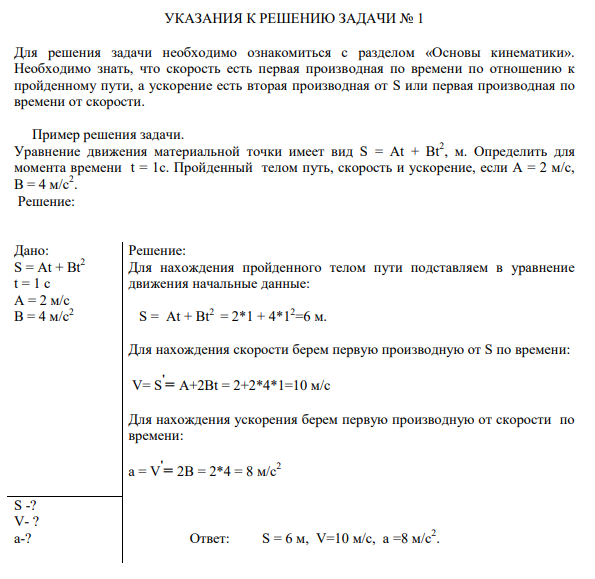 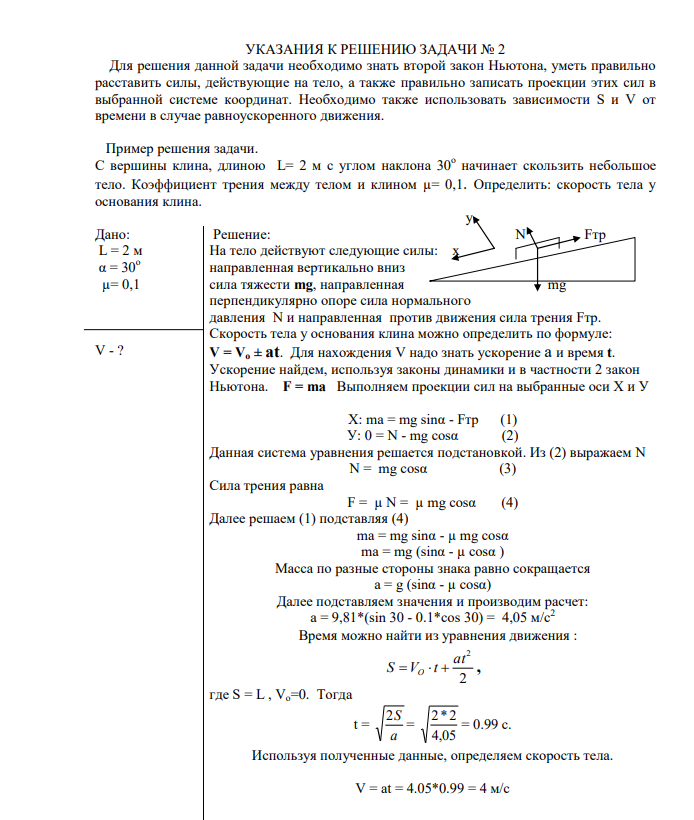 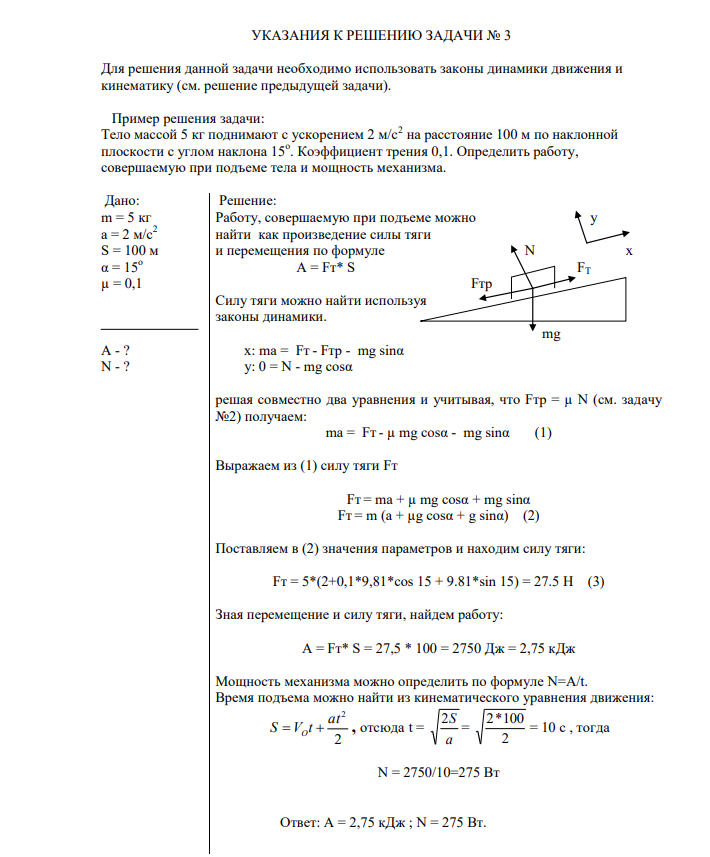 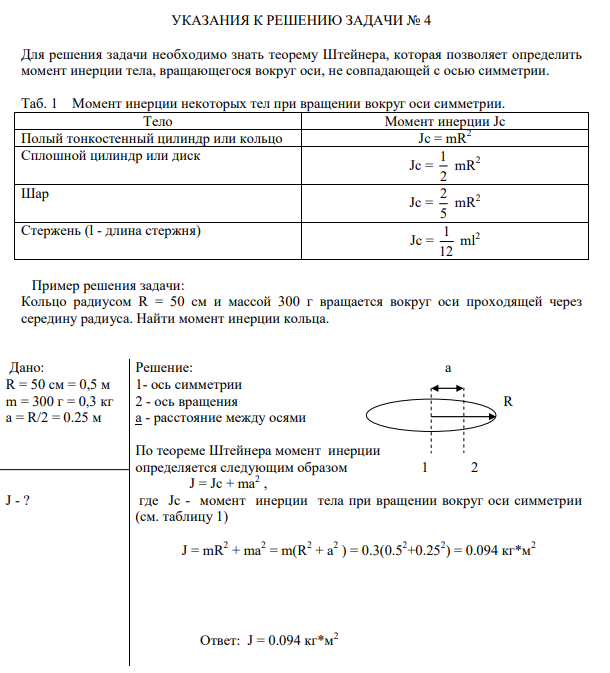 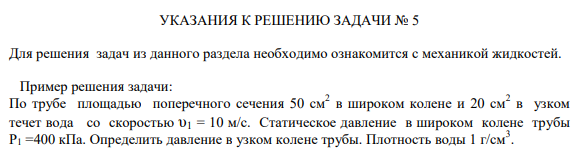 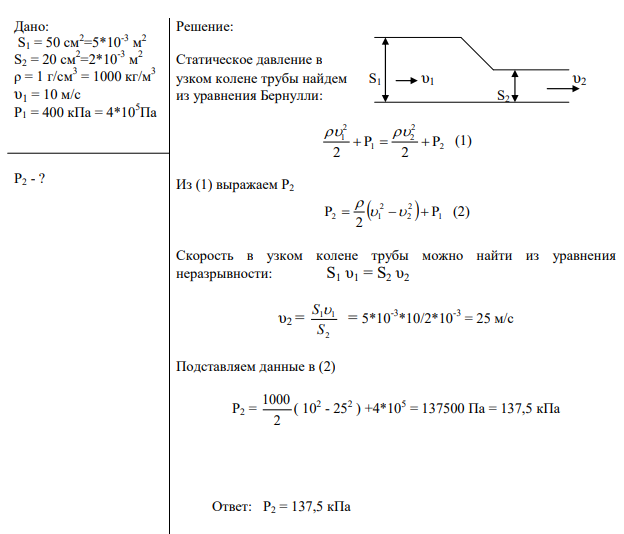 